Отгадай кроссворд, расставив названия животных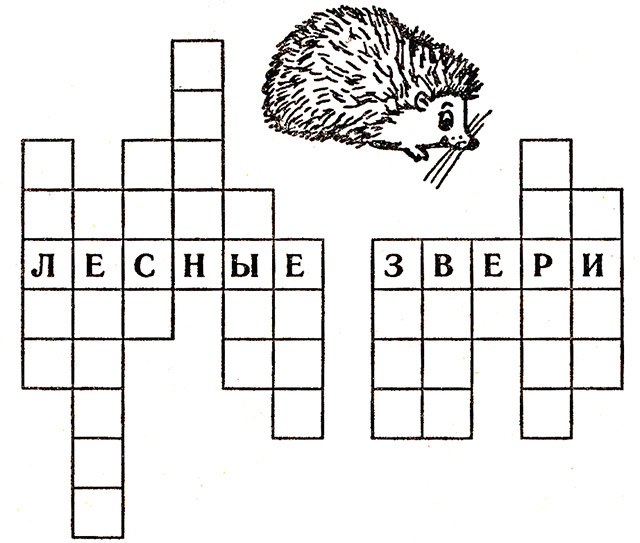 Белка, заяц, кабан, медведь, волк, лось, рысь, ёж, енот, барсук, лиса.Отгадай загадки про цветыСтоят в лугах сестрички —Золотой глазок, белые реснички*****Я шариком пушистымБелею в поле чистом,А дунул ветерок —Остался стебелёк.*****Колосится в поле рожь.Там, во ржи, цветок найдёшь.Ярко-синий и пушистый,Только жаль, что не душистый